RESUMEN DE DISEÑO PARA EL DISEÑO DE INTERIORES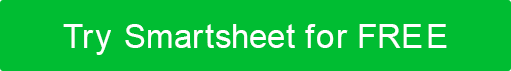 CLIENTECLIENTECLIENTETÍTULO DEL PROYECTOTÍTULO DEL PROYECTOTÍTULO DEL PROYECTONOMBRE DEL CLIENTENOMBRE DEL CLIENTENOMBRE DEL CLIENTENOMBRE DEL AUTORTÍTULOFECHAINFORMACIÓN DE CONTACTOINFORMACIÓN DE CONTACTOINFORMACIÓN DE CONTACTONOMBRE DEL PUNTO DE CONTACTODIRECCIÓN DE CORREO ELECTRÓNICOTELÉFONODIRECCIÓN POSTALVISIÓN GENERAL DEL PROYECTO  VISIÓN GENERAL DEL PROYECTO  VISIÓN GENERAL DEL PROYECTO  UBICACIÓN  proporcione la dirección de la propiedad y piso (s) / área (s) específica (s), si correspondeUBICACIÓN  proporcione la dirección de la propiedad y piso (s) / área (s) específica (s), si correspondeUBICACIÓN  proporcione la dirección de la propiedad y piso (s) / área (s) específica (s), si correspondeHABITACIÓN(ES)  HABITACIÓN(ES)  HABITACIÓN(ES)  USO DE LA PROPIEDAD  ¿Cómo se utiliza el espacio?  ¿La propiedad es residencial? ¿Quién vive en la propiedad?USO DE LA PROPIEDAD  ¿Cómo se utiliza el espacio?  ¿La propiedad es residencial? ¿Quién vive en la propiedad?USO DE LA PROPIEDAD  ¿Cómo se utiliza el espacio?  ¿La propiedad es residencial? ¿Quién vive en la propiedad?ALCANCE DEL PROYECTOALCANCE DEL PROYECTOALCANCE DEL PROYECTOPREFERENCIAS DE ESTILOPREFERENCIAS DE ESTILOPREFERENCIAS DE ESTILOESTILO GENERALLE GUSTAESTILO GENERALDISGUSTOSCOLORESLE GUSTACOLORESDISGUSTOSPATRONESLE GUSTAPATRONESDISGUSTOSTEXTILESLE GUSTATEXTILESDISGUSTOSMOBILIARIOLE GUSTAMOBILIARIODISGUSTOSILUMINACIÓNLE GUSTAILUMINACIÓNDISGUSTOSTRATAMIENTOS DE VENTANASLE GUSTATRATAMIENTOS DE VENTANASDISGUSTOSSUELOLE GUSTASUELODISGUSTOSOTROLE GUSTAOTRODISGUSTOSCARACTERÍSTICAS EXISTENTESPERMANENTE describir  cualquier característica solicitada para permanecer igual, es decir, muebles, colores, etc. ELEMENTOS PARA MEJORAR  enumeran las características que se van a resaltar ELEMENTOS PARA DISFRAZAR  enumeran cualquier característica a disfrazar, es decir, vigas de soporte, unidades de calefacción / refrigeración, etc.NUEVAS CARACTERÍSTICASNUEVOS ELEMENTOS  enumeran los nuevos elementos que se incorporaránNUEVO USO DEL ESPACIO  describir cualquier característica que se desee incorporar, como un nuevo flujo de trabajo o patrones de tráfico.MEDIDAS Y BOCETO DEL PLANO DE PLANTAHORARIORESUMEN DEL CRONOGRAMAHITOS IMPORTANTES / PLAZOSPRESUPUESTOIMPORTEPROYECCIONES FINANCIERAS ADICIONALES / NOTASADEMÁSincluir cualquier información crítica adicionalRENUNCIACualquier artículo, plantilla o información proporcionada por Smartsheet en el sitio web es solo para referencia. Si bien nos esforzamos por mantener la información actualizada y correcta, no hacemos representaciones o garantías de ningún tipo, expresas o implícitas, sobre la integridad, precisión, confiabilidad, idoneidad o disponibilidad con respecto al sitio web o la información, artículos, plantillas o gráficos relacionados contenidos en el sitio web. Por lo tanto, cualquier confianza que deposite en dicha información es estrictamente bajo su propio riesgo.